หมวดวิชา ๑  คณิตศาสตร์ จำนวน ๑๐ ข้อ  เท่ากับเท่าใด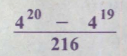 235 x 3-2235 x 32241 x 3-2 241 x 32จำนวนในข้อใดมากที่สุด212 374894รากที่สามของจำนวนในข้อใดต่อไปนี้เป็นจำนวนเต็ม2.7 x 10172.7 x 10162.7 x 10152.7 x 1014ถ้า m = 5 x 6 x 7 x 8 x 9 x 10 และ n = 103 แล้วจำนวนนับที่มากที่สุดที่หาร m และ n ลงตัว เท่ากับเท่าใด1050200500อัตราส่วนของเงินเดือนของแจ๋ว ต่อ เงินเดือนของพิณ ต่อ เงินเดือนของโต้ง เป็น 4 : 2 : 7 
ถ้าพิณได้เงินเดือน 15,000 บาท แล้วโต้งได้เงินเดือนมากกว่าแจ๋วกี่บาท22,500 บาท30,000 บาท37,500 บาท45,000 บาทแท่งเหล็กทรงกระบอกตันแท่งหนึ่งสูง 10 นิ้ว มีปริมาตร 1,540 ลูกบาศก์นิ้ว แท่งเหล็กนี้มีพื้นที่ผิวทั้งหมดประมาณกี่ตารางนิ้ว (กำหนดให้ π ≈  )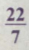 308 ตารางนิ้ว440 ตารางนิ้ว594 ตารางนิ้ว748 ตารางนิ้วกำหนด รูปคลี่ของปริซึมสามเหลี่ยม ดังรูป
เมื่อประกอบรูปคลี่รูปนี้แล้ว ปริซึมสามเหลี่ยมที่ได้มีปริมาตรกี่ลูกบาศก์เซนติเมตร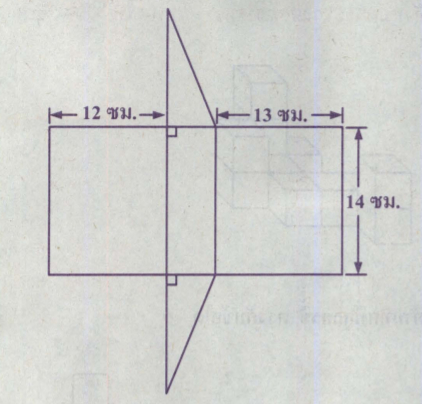 1. 280 ลูกบาศก์เซนติเมตร420 ลูกบาศก์เซนติเมตร455 ลูกบาศก์เซนติเมตร728 ลูกบาศก์เซนติเมตร




รูปเรขาคณิตสามมิติที่ประกอบขึ้นจากลูกบาศก์ขนาดเท่ากัน 12 ลูก วางซ้อนกันดังรูป
ภาพที่ได้จากการมองตามทิศที่ลูกศรชี้ ตรงกับข้อใด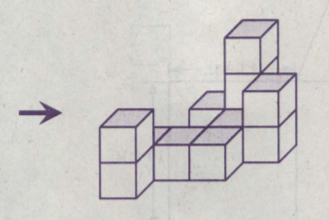 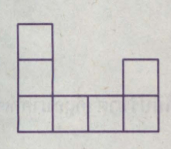 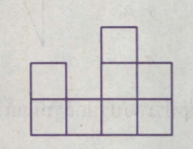 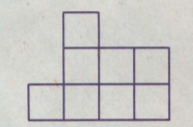 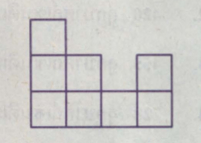 รูปเรขาคณิตสามมิติที่ประกอบขึ้นจากลูกบาศก์ขนาดเท่ากัน วางซ้อนกันโดยมีภาพที่ได้จากการมองด้านบน ด้านหน้า และด้านข้างดังนี้รูปเรขาคณิตสามมิตินี้ ประกอบขึ้นจากลูกบาศก์ทั้งหมดกี่ลูก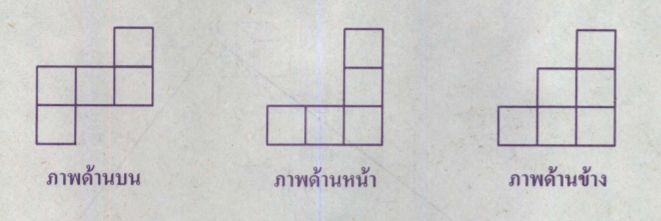 6 ลูก8 ลูก10 ลูก16 ลูก	การกระทำในข้อใดไม่มีผลต่ออัตราการเกิดปฏิกิริยาทางเคมีการนำเนื้อหมูแช่ในช่องแช่แข็งใช้แคลเซียมคาร์ไบต์ช่วยในการบ่มมะม่วงการเคี้ยวยาลดกรดชนิดเม็ดให้ละเอียดก่อนกลืนการเปลี่ยนขนาดภาชนะที่บรรจุสารละลายที่ทำปฏิกิริยาเฉลยข้อสอบ วิชาคณิตศาสตร์ ชุดที่ ๑ข้อตอบข้อข้อตอบข้อ1.ก.6.ง.2.ค.7.ข.3.ข.8.ง.4.ค.9.ข.5.ก.10.ค.